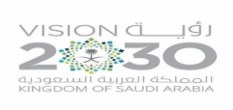 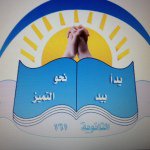 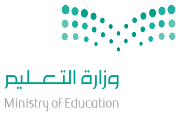                المملكة العربية السعودية                    وزارة التعليم                    الثانوية 161                                                                                   الأهداف السلوكيةالإجرائيةالمحتوىالمحتوىاستراتيجياتالتدريس الحديثةاستراتيجياتالتدريس الحديثةطرق وأساليب التدريسالوسائل والتقنيات المستخدمةالمهاراتالمكتسبةالمهاراتالمكتسبةالتقويم1-أن يعرف المتعلم القيادة الرسمية.2-أن يعرف المتعلم القيادة غير الرسمية.3-أن يقارن المتعلم بين القيادة الرسمية وغير الرسمية.4-أن يفسر المتعلم معنى النمط القيادي.5-أن يعدد المتعلم أنماط القيادة.6-أن يعرف المتعلم القيادة الأوتوقراطية.7-أن يحدد المتعلم ثلاثة من خصائص القيادة الأوتوقراطية.8-أن يقارن المتعلم بين إيجابيات وسلبيات القيادة الأوتوقراطية.9-أن يبدي المتعلم رأيه في القيادة الأوتوقراطية.القيادة الرسمية: هي التي تتم من خلال المناصب الإدارية التي يقتضيها الهيكل التنظيمي(القائد المنصب). القيادة غير الرسمية: هي من يملكون التأثير على المرؤوسين في المنظمة دون أن يتقلدوا المناصب الرسمية. النمط القيادي: هو تعبير عن السلوك المتكرر للمدير تجاه جميع أطراف وعناصر الموقف الذي يواجهه.أنماط القيادة: حسب مدى سماح القائد لمجموعته بالاشتراك في صنع بعض القرارات. القيادة الأوتوقراطية.   القيادة الترسلية.القيادة الديمقراطية.    أولاً: القيادة الأوتوقراطية:وتسمى الاستبدادية والتسلطية وتقوم على الاستبداد بالرأيوتستخدم اساليب الفرض والتخويفولا يسمح بالنقاش أو التفاهم. والتدخل في تفاصيل العمل. ولا يفوض بعض سلطاته, ويجعل العاملين يتصلون به مباشرة. وينعدم التعاون والود بين العاملين والقائد خصائص نمط القيادة الأوتوقراطية: ص 74إيجابيات نمط القيادة الأوتوقراطية: ص 75سلبيات نمط القيادة الأوتوقراطية: ص 75القيادة الرسمية: هي التي تتم من خلال المناصب الإدارية التي يقتضيها الهيكل التنظيمي(القائد المنصب). القيادة غير الرسمية: هي من يملكون التأثير على المرؤوسين في المنظمة دون أن يتقلدوا المناصب الرسمية. النمط القيادي: هو تعبير عن السلوك المتكرر للمدير تجاه جميع أطراف وعناصر الموقف الذي يواجهه.أنماط القيادة: حسب مدى سماح القائد لمجموعته بالاشتراك في صنع بعض القرارات. القيادة الأوتوقراطية.   القيادة الترسلية.القيادة الديمقراطية.    أولاً: القيادة الأوتوقراطية:وتسمى الاستبدادية والتسلطية وتقوم على الاستبداد بالرأيوتستخدم اساليب الفرض والتخويفولا يسمح بالنقاش أو التفاهم. والتدخل في تفاصيل العمل. ولا يفوض بعض سلطاته, ويجعل العاملين يتصلون به مباشرة. وينعدم التعاون والود بين العاملين والقائد خصائص نمط القيادة الأوتوقراطية: ص 74إيجابيات نمط القيادة الأوتوقراطية: ص 75سلبيات نمط القيادة الأوتوقراطية: ص 75 التعلم التعاوني تمثيل الأدوار الخرائط الذهنية التعلم باللعب التعلم النشط حل المشكلات تعلم الأقران العصف الذهني التفكير الناقد التفكير الإبداعي البحث والاستكشاف خرائط المفاهيم أخرى........................................................................ التعلم التعاوني تمثيل الأدوار الخرائط الذهنية التعلم باللعب التعلم النشط حل المشكلات تعلم الأقران العصف الذهني التفكير الناقد التفكير الإبداعي البحث والاستكشاف خرائط المفاهيم أخرى........................................................................حوارومناقشةاستنتاجإلقائيةعرضاستقرائيةمحاضرةأخرى............................................................كتاب الطالب كتاب النشاطجهاز العرضشفافياتجهاز تسجيلمجسماتعيناتفيلم تعليميلوحاتمراجعأخرى...............................................................*عمليات التعلم الأساسية:الملاحظةالتصنيفجمع المعلوماتالاستنتاجأخرى..........................*عمليات التفكير الإبداعي:المرونةالطلاقةالأصالةالخيالالعصف الذهني*التفكير الناقد:تحديد الأولوياتالاستدلال أخرى..........................*عمليات التعلم الأساسية:الملاحظةالتصنيفجمع المعلوماتالاستنتاجأخرى..........................*عمليات التفكير الإبداعي:المرونةالطلاقةالأصالةالخيالالعصف الذهني*التفكير الناقد:تحديد الأولوياتالاستدلال أخرى..........................س: عرفي القيادة الرسمية؟س: عرفي القيادة غير الرسمية؟س: قارني بين القيادة الرسمية وغير الرسمية؟س: فسري معنى النمط القيادي؟س: عرفي القيادة الأوتوقراطية؟س: حددي ثلاثة من خصائص القيادة الأوتوقراطية؟س: قارني بين إيجابيات وسلبيات القيادة الأوتوقراطية؟س: ما رأيك في القيادة الأوتوقراطية؟القرآن الكريمالسنة النبويةالحياةالأحداث الجاريةأخرى.................................القرآن الكريمالسنة النبويةالحياةالأحداث الجاريةأخرى.................................الملاحظةاسئلة وأجوبةأداء عملياختباراتأخرى..........................الملاحظةاسئلة وأجوبةأداء عملياختباراتأخرى..........................ورقة عملبحوثسلالم التقديرتقاريراستباناتأخرى...................ورقة عملبحوثسلالم التقديرتقاريراستباناتأخرى...................ورقة عملبحوثسلالم التقديرتقاريراستباناتأخرى...................ورقة عملبحوثسلالم التقديرتقاريراستباناتأخرى...................الواجب المنزلي:الواجب المنزلي: